開心補給站創辦人：gs27李光棣、馬玉哲主旨：我們將在西湖國小資優班進行分享玩具的活動，在這裡大家可以大自己最喜歡的玩具來與他人分享，讓大家一起玩玩具，變得開心。推廣對象：喜歡玩具，並且想要分享的人。遊戲過程：大家帶來自己的玩具之後，我們會有一段時間讓大家玩，然後我們會分組，一組一組上台利用自己的玩具編故事，此外大家還可以交換玩具，可以跟同學教交換，或者直接捐出。最後我們還會進行尋寶活動，將一補份同學的玩具藏起來，讓大家去找，找到最多的人就是冠軍。設施：一間教室、黑板。Fb粉絲頁：https://www.facebook.com/%E5%AD%A9%E5%AD%90%E7%8E%A9%E5%85%B7%E7%8E%8B%E5%9C%8B-638124176355083/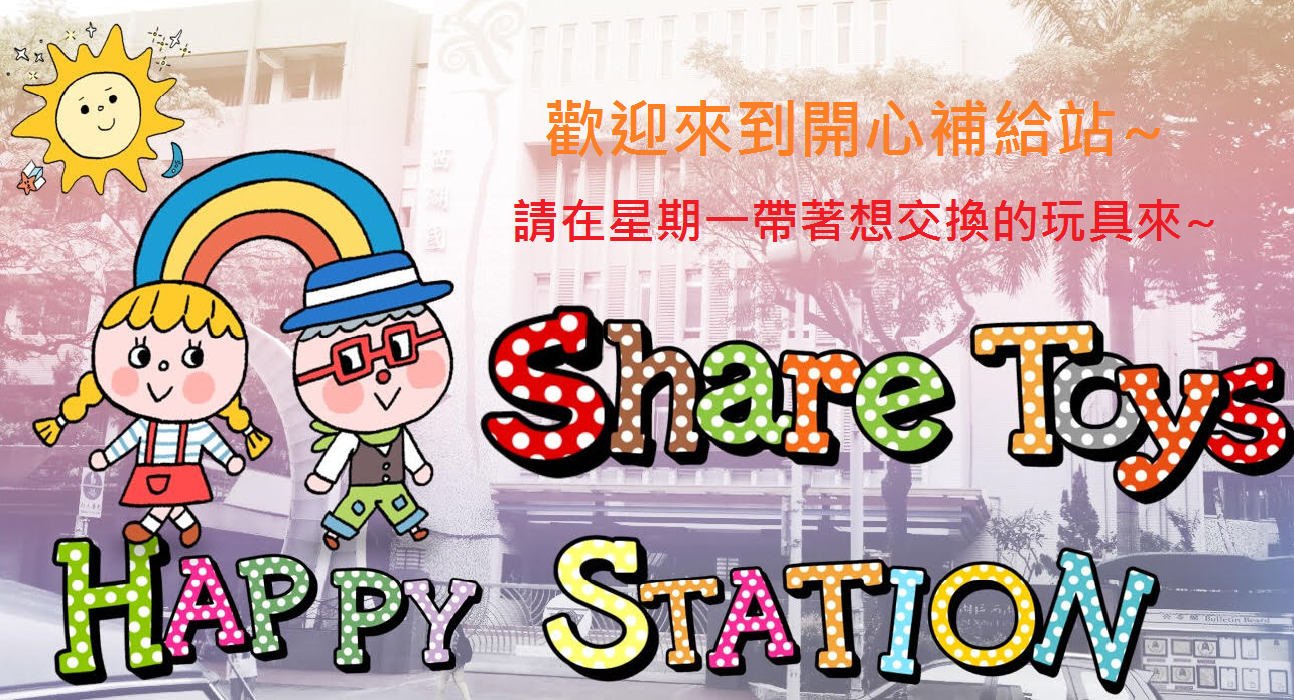 